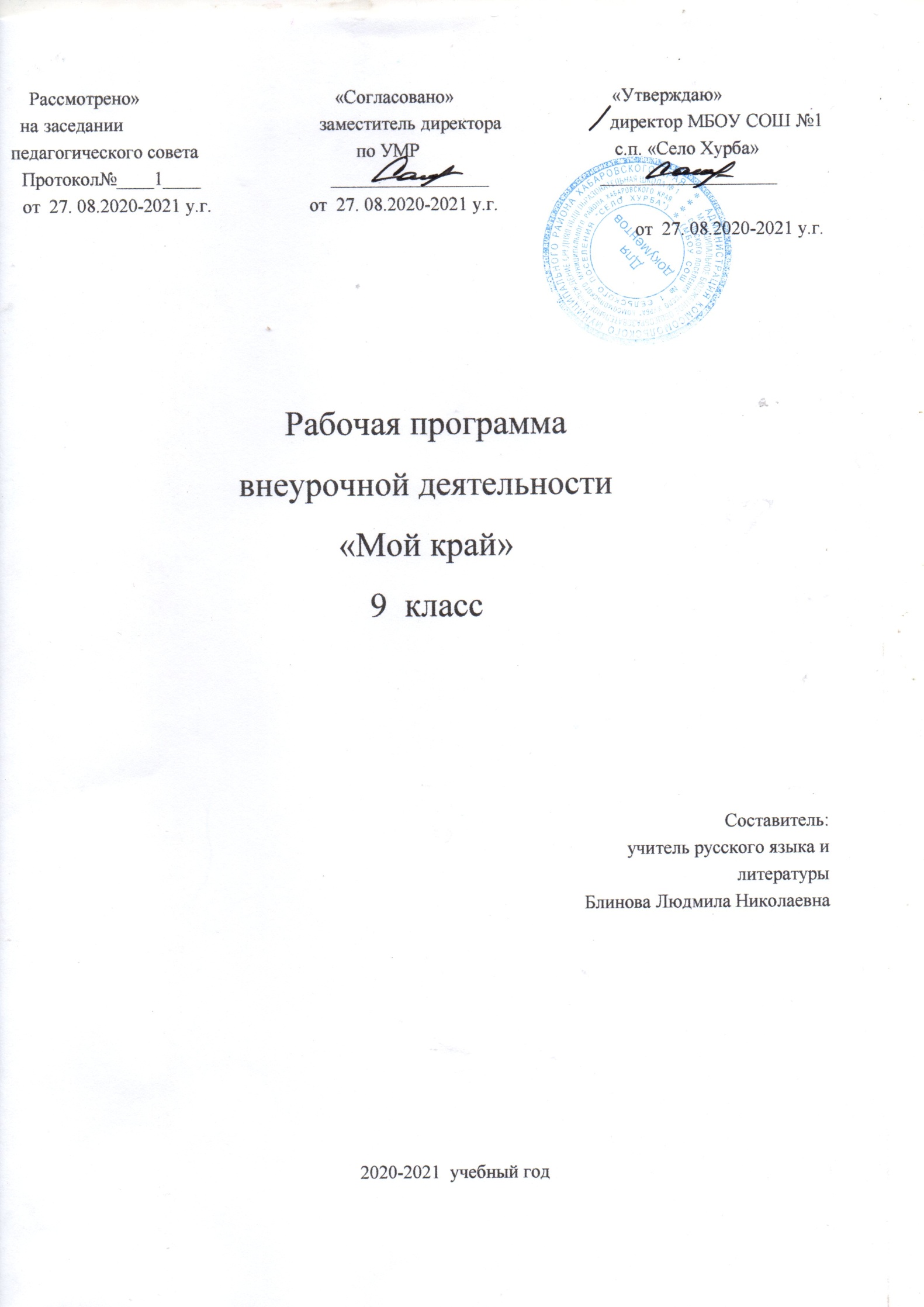     Планируемые результаты освоения курса.                                                     Личностные результаты.У обучающего будут сформированы:.    готовность и способность к саморазвитию, формированию мотивации к        познавательной и творческой деятельности;.     уважительное отношение к сверстникам и взрослым;.     уважительное отношение к истории и культуре народов, населяющих наш край;.     самостоятельность и личная ответственность за свои поступки на основе                представлений о нравственных нормах;.     этические качества, доброжелательность, эмоционально-нравственная          отзывчивость, понимание и сопереживание чувствам других людей;.     основные навыки сотрудничества со взрослыми и сверстниками, умение не          создавать конфликтных ситуаций и находить выходы в спорных вопросах.Обучающие получат возможность:.     испытать чувство гордости за свой родной край;.     узнать достопримечательности Хабаровского края, их специфику и географию;.     узнать историю родного края, уникальность его природы;.     познакомиться с составом населения, его культурой обрядами и традициями;.     оценить значимость Хабаровского края  в экономике страны;.     пользоваться различными источниками информации.                                                       Метапредметные результаты.Метапредметные результаты включают основные школьные универсальные учебные     действия – познавательные, регулятивные, коммуникативные.Обучающийся научится:.     овладению способностью применять и сохранять цели и задачи учебной деятельности,       поиска средств ее осуществления;              .     формированию умения планировать, контролировать и оценивать учебные действия в                       соответствии с поставленной задачей и условиями ее реализации, определять наиболее                       эффективные способы достижения результата;.     формирование умения понимать причины успеха/неуспеха учебной деятельности и            способности конструктивно действовать в ситуации неуспеха;.     определению общей цели и путей ее достижения, умению договариваться о           распределении функций и ролей в совместной деятельности, осуществлять взаимный           контроль, адекватно оценивать собственное поведение и поведение окружающих; .    готовности конструктивно разрешать конфликты по средствам учета интересов сторон и            сотрудничества;.    освоению базовыми предметными и межпредметными понятиями, отражающими связи          и отношения между объектами и процессами.Обучающийся получит возможность научиться:     .      получать необходимую информацию из разных источников;.      составлять сообщения, оформлять собранный материал в виде презентаций, проектов             разных типов (информационных, творческих, исследовательских);.      определять особенности быта, специфику занятости населения в зависимости от среды           проживания;.      использовать карту как источник информации при изучении разных разделов курса, в            том числе –экономки области;.      выполнять задания в группах, распределяя задания;.      анализировать полученные результаты.Регулятивные универсальные учебные действия.Обучающийся научится:.       принимать и сохранять учебную задачу;.       учитывать выделенные учителем ориентиры действия в новом учебном материале в          сотрудничестве с учителем;.       планировать свои действия в соответствии с поставленной задачей и условиями ее           реализации, в том числе во внутреннем плане;.       адекватно воспринимать предложения и оценку учителей, товарищей, родителей и др.           людей;.       вносить необходимые коррективы в действие после его завершения на основе его           оценки и учета характера сделанных ошибок, использовать предложения и оценки для         создания нового, более совершенного результата, использовать запись (фиксацию) в         цифровой форме хода и результатов решения задачи, собственной звучащей речи на         русском, родном и иностранном языках.              Познавательные универсальные учебные действия.Обучающийся научится:.       осуществлять поиск необходимой информации для выполнения учебных заданий           с использованием учебной литературы, энциклопедий, справочников, (включая         электронные, цифровые), в открытом  информационном пространстве, в том         числе контролируемом пространстве Интернета;   .       строить сообщения в устной и письменной форме;.       осуществлять анализ объектов с выделением существенных и несущественных           признаков.Коммуникативные универсальные действия.Обучающийся научится;.       адекватно использовать коммуникативные . прежде всего речевые средства для         решения коммуникативных задач строить монологическое высказывание,         владеть диалогической формой коммуникации;.       допускать возможность существования у людей различных точек зрения, в том         числе не совпадающих с его собственной, и ориентироваться на позиции партнера         в общении и взаимодействии;.       учитывать разные мнения и стремления к координации различных позиций в           сотрудничестве;.       формулировать собственную мнение и позицию;.       договариваться и приходить к общему решению в совместной деятельности. В         том числе в ситуации столкновения интересов.5 класс.                                                   Предметные результаты.             Обучающийся научится:            назвать страну, регион,  родной город;овладению методами работы с разными источниками знаний для сбора информации; объяснению происхождение имен и фамилий; формированию знаний об истории, основных этапах развития металлургической отрасли  (вчера. сегодня и завтра металлургической отрасли);определению природных комплексов и их особенностей в родном краю; выявлению достопримечательностей города;ознакомлению с видами памятников природы.           Обучающийся получит возможность:выявлять закономерности размещения памятников природы и культуры на территории      Хабаровского края ;классифицировать изучаемые объекты.;анализировать  полученные результаты исследования;  делать выводы по изученной проблеме;оценивать результаты своей деятельности и работы группы;выполнять правила безопасного поведения в природе;выражать эстетические чувства и переживания творческими средствами. 9 классОбучающийся научится:.выделять основные этапы экономического развития хозяйства области;определять специализацию и географию основных отраслей хозяйства Хабаровского края ;объяснять значение промышленной специализации хозяйства области как субъекта РФ.Обучающийся получит возможность: определять специализацию отраслей хозяйства на основе анализа материала;познакомиться с крупными предприятиями, их спецификой, используя Интернет-ресурсы;приводить примеры: районов и городов разной специализации, центров производства важнейших видов продукции, основных коммуникаций и их узлов, внутрирегиональных и внешних экономических связей Хабаровского края.                                                 Содержание учебного курса                                       Экономика и общество Хабаровского края                                                               9класс, 34ч.Наш край на карте России.Хабаровский  край на карте России. Город Хабаровск и район на карте Хабаровского края.Административно – территориальные преобразования на территории области и   современное территориальное устройство. Образование  Хабаровского края. Формирование современных границ Хабаровского края . Тема 1. Хозяйство Хабаровского края.Исторические этапы формирования хозяйства края. Структура современной экономики.Отрасли промышленности. Производство конструкционных материалов. Черная и цветная металлургия. Строительный комплекс. Химико – лесной комплекс. Легкая промышленность. Агропро-промышленный комплекс. Изучение, использование и охрана почв.Инфраструктурный комплекс. Сфера услуг. Хабаровск  – финансовый центр. Банки. Экологические проблемы и пути их решения.Тема 2. Микрорегионы и города Комсомольска-на-АмуреМикрорегионы: Горнозаводской район. Городское хозяйство. Экономические связи Хабаровского края .Инвестиционная привлекательность региона.Тема 3.  Хабаровский  край – субъект Российской Федерации. Региональный рынок труда.Структура занятости населения в районе (городе). Юридически правовые аспекты развития края. Сфера защиты прав, интересов, здоровья жителей (юридические консультации, поликлиники, диагностические центры и др.). Известные врачи, социологи, Политики, юристы и правозащитники. Социальный портрет южноуральца в прошлом и настоящем.  Уральский Федеральный округ. Законодательное собрание Хабаровского края.Устав и законы Хабаровского края. Губернатор и Правительство Хабаровского края. Хабаровского края  суд и система правосудия. Местное самоуправление.  Муниципальные районы и городские округа. Газеты, радио, телевидение и Интернет Хабаровского края. Роль средств массовой информации в социальной и культурной жизни Хабаровского края. Местный компонент (6ч).                                                              Тематическое планирование                                                                                    9 классТема разделаСодержание учебного предметаКоличество часовВведение. Наш край на карте России1. «От Комсомольска до Хабаровска . 3Экономика Хабаровского края4. Производство конструкционных материалов Хабаровского края 5. Топливно-энергетический комплекс Хабаровского края6. Машиностроительный комплекс Хабаровского края7. Продукция завода Амурсталь и завода им. Гагарина8. Химико-лесной комплекс Хабаровского края.9. Легкая промышленность Хабаровского края10. Агропромышленный комплекс Хабаровского края11. Инфраструктурный комплекс Хабаровского края12. Экологические проблемы Хабаровского края и пути их решения.9Микрорегионы и города Хабаровского края13. Территориальная организация хозяйства Хабаровского края14Района Хабаровского края15. «Стальная столица края»..  16. Горно-металлургическая  зона19. Хабаровск – столица Дальнего Востока.20. Перспективы развития Хабаровского края21.Экономические связи Хабаровского края9Челябинская область-субъект Российской Федерации22. Экономика и рынок труда в Хабаровского края23. Социальный паспорт хабаровчан  и комсомольчан24. Социальная защита населения Хабаровского края25. Законодательное собрание Хабаровского края26. Устав и законодательство Хабаровского края.27. Губернатор и правительство Хабаровского края28. Хабаровский  областной суд и система правосудия.29. Местное самоуправление.30. Встреча с депутатами.31. Средства массовой информации.32.Местное кабельное телевидение.33-34. Итоговое занятие.13